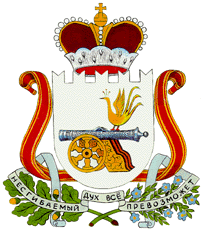                                                 АДМИНИСТРАЦИЯ                          БЕРДНИКОВСКОГО СЕЛЬСКОГО ПОСЕЛЕНИЯ                     ГЛИНКОВСКОГО РАЙОНА   СМОЛЕНСКОЙ ОБЛАСТИ                              П О С Т А Н О В Л Е Н И Еот "06 "декабря 2018 г.                   № 47В целях приведения нормативного правового акта с действующим законодательством Российской ФедерацииАдминистрация Бердниковского сельского поселения  п о с т а н о в л я е т:  1. Внести изменения в Административный регламент по Порядку осуществления муниципального жилищного контроля на территории Бердниковского сельского поселения Глинковского района Смоленской области, утвержденный постановлением Администрации Бердниковского сельского поселения Глинковского района Смоленской области от 18.02.2016г. № 6-а следующие изменения:В пункт 3.3 п.п. 3.3.10 добавить абзац:при наличии у органа муниципального контроля сведений о готовящихся нарушениях или о признаках нарушений обязательных требований, требований, установленных муниципальными правовыми актами, полученных в ходе реализации мероприятий по контролю, осуществляемых без взаимодействия с юридическими лицами, индивидуальными предпринимателями, либо содержащихся в поступивших обращениях и заявлениях (за исключением обращений и заявлений, авторство которых не подтверждено), информации от органов государственной власти, органов местного самоуправления, из средств массовой информации в случаях, если отсутствуют подтвержденные данные о том, что нарушение обязательных требований, требований, установленных муниципальными правовыми актами,причинило вред жизни, здоровью граждан, вред животным, растениям, окружающей среде, объектам культурного наследия (памятникам истории и культуры) народов Российской Федерации, музейным предметам и музейным коллекциям, включенным в состав Музейного фонда Российской Федерации, особо ценным, в том числе уникальным, документам Архивного фонда Российской Федерации, документам, имеющим особое историческое, научное, культурное значение и входящим в состав национального библиотечного фонда, безопасности государства, а также привело к возникновению чрезвычайных ситуаций природного и техногенного характера либо создало угрозу указанных последствий, орган муниципального контроля объявляет юридическому лицу, индивидуальному предпринимателю предостережение о недопустимости нарушения обязательных требований, требований, установленных муниципальными правовыми актами, и предлагает юридическому лицу, индивидуальному предпринимателю принять меры по обеспечению соблюдения обязательных требований, требований, установленных муниципальными правовыми актами, и уведомить об этом в установленный в таком предостережении срок орган муниципального контроля.в пункт 3.3 п.п. 3.3.6 добавить абзац:в случае выявления при проведении мероприятий по контролю нарушений обязательных требований, требований, установленных муниципальными правовыми актами, должностные лица органа муниципального контроля принимают в пределах своей компетенции меры по пресечению таких нарушений, а также направляют в письменной форме руководителю или заместителю руководителя органа муниципального контроля мотивированное представление с информацией о выявленных нарушениях для принятия при необходимости решения о назначении внеплановой проверки юридического лица, индивидуального предпринимателя по основаниям, указанным в пункте 2 части 2 статьи 10 Федерального закона.Согласно ч.б ст.8.3 Федерального закона №294-ФЗ в случае получения в ходе проведения мероприятий по контролю без взаимодействия с юридическими лицами, индивидуальными предпринимателями указанных в частях 5-7 статьи 8.2 Федерального закона сведений о готовящихся нарушениях или признаках нарушения обязательных требований, требований, установленных муниципальными правовыми актами, орган муниципального контроля направляет юридическому лицу, индивидуальному предпринимателю предостережение о недопустимости нарушения обязательных требований, требований, установленных муниципальными правовыми актами.в пункт 3.3.п.п.3.3.11 добавить абзац:     в случае необходимости при проведении проверки, указанной в части 2       настоящей статьи, получения документов и (или) информации в рамках межведомственного информационного взаимодействия проведение проверки может бытьприостановлено руководителем (заместителем руководителя) органамуниципального контроля на срок, необходимый для осуществления межведомственного информационного взаимодействия, но не более чем на десять рабочих дней. Повторное приостановление проведения проверки не допускается.4) в пункт 3.4.п.п.3.4.6. добавить абзац:в случае установления в ходе или по результатам рассмотрения жалобы признаков состава административного правонарушения или преступления должностное лицо, работник, наделенные полномочиями по рассмотрению жалоб незамедлительно направляют имеющиеся материалы в органы прокуратуры.     2.Настоящее постановление подлежит официальному обнародованию.     3.Контроль за исполнением настоящего постановления оставляю за собой.Глава муниципального образованияБердниковского сельского поселенияГлинковского района Смоленской области                                   Г.Н.Рябенкова         О внесении изменений в    Административный регламент по Порядку осуществления муниципального жилищного контроля на территории Бердниковского сельского поселения Глинковского района Смоленской области 